Утверждаю:Заместитель директора по ВР МБОУ СОШ №4 ___________ «_______» ______________ 2023 г.Индивидуальный план наставничества по педагогическому сопровождения обучающегосяФИО ______________________________________________________________обучающегося _________  класса  на 2023-2024 учебный год.Причина  сопровождения: девиантное поведение, снижение учебной мотивации (учебная неуспешность).Наставник __________________ Приложение 1Приложение 2Анкета для родителей Комфортно ли ощущает Ваш ребенок себя в школе? *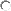 ДаСкорее да, чем нетСкорее нет, чем да НетОбъективно ли, по Вашему мнению, выставляются оценки по предметам? *Чаще всего, даЧаще всего, нетБывают ли случаи, когда личное отношение учителя к Вашему ребенку влияет на оценку? *Да НетВсегда ли при необходимости Вы можете обратиться в школу за квалифицированным советом или консультацией по вопросам, связанным с обучением? *Да НетСкорее да, чем нетСкорее нет, чем даИспользуются ли учителями на уроках современные средства обучения? *Да НетНе знаюСогласны ли Вы с тем, преподавание большинства предметов в Вашей школе осуществляется на высоком уровне? *СогласенЧастично согласен Не согласенУдовлетворены ли Вы объемом информации, которая поступает от школы (классногоруководителя, преподавателей по другим предметам) по вопросам успеваемости и поведения ребенка? *ДаСкорее да, чем нет Скорее нет, чем да НетЧастично согласен Не согласенНетУчитываются ли индивидуальные  особенности  Вашего ребенка при организации учебного процесса? *ДаСкорее да, чем нет Скорее нет, чем даНетКак Вы считает, образовательный процесс в школе направлен на развитие способностей Вашего ребенка? *ДаСкорее да, чем нет Скорее нет, чем да НетВерно ли, что школьные методы обучения и воспитания по отношению к Вашему ребёнку обычно приводят к хорошему результату? *ДаСкорее да, чем нетСкорее нет, чем да НетКак Вы считаете, знаний, которые Ваш ребенок получает(получит) в школе, достаточно для успешной сдачи выпускных экзаменов? *ДаСкорее да, чем нет Скорее нет, чем даДата заполнения  	Роспись 	№Основные виды деятельностиСрокиОтветственныйПримечание (корректировка плана)1.1) Беседа «Школа мой дом».2) Наблюдение за межличностными отношениями обучающегося 3) Диагностика «Психологический портрет обучающегося» (Приложение  1)4) Беседа «Твое здоровье»5) Занятие «Настоящий друг»6) Воспитание нравственных норм поведения, беседа «Говорить так, чтобы тебя понимали»7) Правила поведения и общения со взрослыми8) Как быть прилежным и старательным9) Беседа «Говорить так, чтобы тебя понимали».10) Развитие логического мышления; расширение кругозора11) Беседа «Я умею контролировать свои эмоции».12) Игра-ситуация «Приятно ли со мной общаться?»13) Занятие «Трудовое воспитание детей в различные эпохи»14) Беседа «Мое воображение, планы. Мечты».15) Беседа «Какой я»16) Беседа «Я здоровье берегу»Сентябрь в теч. годаОктябрь ОктябрьНоябрь Ноябрь Ноябрь НоябрьДекабрьДекабрьЯнварь ЯнварьФевраль ФевральМарт Апрель НаставникНаставникПедагог-психологНаставникНаставникНаставникНаставникНаставникНаставникПедагог-психологНаставникНаставникНаставникНаставникНаставникНаставник2.1) Мониторинг ЗУН обучающегося.2) Посещение кружков и секций.3) Участие в общешкольных мероприятиях.4) Дополнительные занятия по предметам в которых проявляется неуспешность.5) Выполнение общественных поручений.в теч. годав теч. годав теч. годав теч. годав теч. годаНаставникРуководители кружков, секцийНаставникУчителя предметники.Наставник3.Работа с семьёй:Анкетирование родителей (Приложение 2)Организация психолого-педагогического просвещения родителей учащегося Информационные сообщения об успеваемости, успехах и проблемах обучающегося.Сентябрь в теч. годаНаставник НаставникНаставникКТО Я? КАКОЙ Я? (Мое представление о себе )КТО Я? КАКОЙ Я? (Мое представление о себе )КТО Я? КАКОЙ Я? (Мое представление о себе )КлассКлассДата рожденияДата рожденияЛюбимое занятие в свободное времяЛюбимое занятие в свободное времяМой любимый учебный предметМой любимый учебный предметМои учебные достиженияМои учебные достиженияМои сильные стороныМои сильные стороныМои слабые стороныМои слабые стороныМои увлеченияМои увлеченияЧем отличаюсь от своих сверстниковЧем отличаюсь от своих сверстниковЧто умею делать хорошоЧто умею делать хорошоСфера профессиональных интересовСфера профессиональных интересовСфера моих жизненных интересов (какое место хочу занять в обществе)Сфера моих жизненных интересов (какое место хочу занять в обществе)Что мне в себе нравитсяЧто мне в себе нравитсяЧто мне в себе не нравитсяЧто мне в себе не нравитсяНА кого хочу быть похожим (-ей)НА кого хочу быть похожим (-ей)2. Мои цели и задачи2. Мои цели и задачи2. Мои цели и задачи2.1 Мои перспективные жизненные цели2.1 Мои перспективные жизненные цели2.1 Мои перспективные жизненные цели1) Кем хочу стать, какую получить профессию1) Кем хочу стать, какую получить профессию2) Каким (-ой) хочу стать (перечисляются качества, которыебы хотел иметь ученик как член общества, кактруженик, гражданин, семьянин)2) Каким (-ой) хочу стать (перечисляются качества, которыебы хотел иметь ученик как член общества, кактруженик, гражданин, семьянин)2.2 Ближайшие цели, задачи, что надо развивать в себе в первую очередь2.2 Ближайшие цели, задачи, что надо развивать в себе в первую очередь2.2 Ближайшие цели, задачи, что надо развивать в себе в первую очередь1) Что хочу узнать о себе (задачи на самопознание)1) Что хочу узнать о себе (задачи на самопознание)2) Задачи в обучении2) Задачи в обучении- По каким предметам повысить свои достижения- По каким предметам повысить свои достижения- Какие дополнительные области знаний изучать- Какие дополнительные области знаний изучать- Какие учебные умения и навыки развивать- Какие учебные умения и навыки развивать3) Задачи в практической деятельности3) Задачи в практической деятельности4)	Задачи	по	формированию	конкретных	качеств,необходимыхдля достижения перспективной цели4)	Задачи	по	формированию	конкретных	качеств,необходимыхдля достижения перспективной цели3. Мои планы3. Мои планы3. Мои планы3.1 Предполагаемое направление(профиль) образования в старшей школе(профиль) образования в старшей школе3.2 Планируемый уровень профессионального образованияпосле окончания школы3.2 Планируемый уровень профессионального образованияпосле окончания школы3.3 Профессия, которая меня интересует3.4 Предполагаемое учебное заведение после окончания школы4. Моя программа действий4. Моя программа действий4.1 Самопознание своих возможностей и склонностей4.1 Самопознание своих возможностей и склонностей1) В чем (где, в каких сферах себя попробую)2) С кем, где проконсультируюсь3) К кому обращусь за советом4.2. Обучение4.2. Обучение1) Изучению каких предметов уделить больше внимания2) Какие предметы изучать на углубленном уровне3) Какие элективные курсы посещать4.3. Дополнительное образование4.3. Дополнительное образование1) По   каким   дополнительным   образовательнымпрограммам буду заниматься2) Какую дополнительную литературу буду изучать3) В каких проектах буду участвовать4) В каких олимпиадах и конкурсах буду участвовать4.4. Участие в общественной деятельности4.4. Участие в общественной деятельности1) В каких делах буду участвовать в школе и классе2) В каких буду участвовать вне школы4.5. Как буду развивать необходимые для реализации моих жизненных планов качества:4.5. Как буду развивать необходимые для реализации моих жизненных планов качества:1) На учебных занятиях2) Во внеучебное время3) В семье4) В общении с учащимися5) в практической деятельности,общественных делах4.6. Кто и в чем мне может помочь4.6. Кто и в чем мне может помочь1) Учителя2) Родители3) Друзья4) Специалисты